Trælast A/SAtt. Niels Peter Mikkelsen01.01.2020Jeres nye interne sælger har den rette købmandsåndMed 20 års erfaring som tømrer og tømrermester kan jeg tilbyde jer en solid brancheerfaring, som jeg mener, jeres kunder kan få glæde af med det samme. Jeg vil bruge min ekspertise til salg og tilbudsgivning til professionelle håndværkere, virksomheder og private, så de får en personlig og dybdegående vejledning i, hvordan de kan løse en specifik opgave og indkøber det rette materiale. Derfor er jeg interesseret i at blive jeres interne sælger og søger hermed jobbet.I mit arbejde som svend og tømrermester har jeg stor erfaring i beregningsopgaver, store som små – fra renovering til nybyg – og kender betydningen af god økonomi, set både fra egen og kundens side. Med min professionelle erfaring og mit kendskab til trælast vil det være nemt for mig at udregne tilbud til håndværkere og virksomheder. I jeres jobbeskrivelse fremgår det, at der kan være tale om konsulentvejledning og opmåling hos private ved større entrepriser. Denne type arbejde vil jeg finde inspirerende og afvekslende. Jeg er god til at skabe relationer og til at pleje og fastholde nye som gamle kunder. Jeg går ind for ærlighed, leverer altid et reelt stykke arbejde og tror på, at rettidig omhu holder på den lange bane.Jeg følger med i branchen og den udvikling og de behov, dens kunder har. Jeg kan lide at planlægge og opnå resultater – gerne sammen med kolleger. Jeg har et godt it-kendskab, specielt til Excel, og kan vejlede kunder på dansk, engelsk og forståeligt på svensk.Jeg vil tilbyde jer en entusiastisk og engageret sælger, der kan opnå de mål, I sætter, i kraft af min professionelle viden og indstilling.Jeg ser frem til at høre fra jer.Med venlig hilsen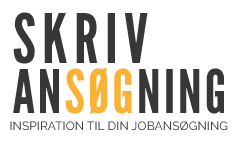 Peter Test Peter Test Testgade 2, 6700 Esbjerg Tlf. 14 25 14 25 peter@test.dk